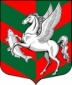 Администрация муниципального образованияСуховское сельское поселениеКировского муниципального района Ленинградской областиП О С Т А Н О В Л Е Н И Еот 29 марта 2016 года  №  41Об отмене постановления № 32 от 22.03.2016 г. «Об утверждении административного регламента муниципальной услуги«Принятие граждан на учет в качестве нуждающихся в жилых помещениях, предоставляемых по договорам социального найма» на территории муниципального образования  Суховское сельское поселение Кировского  муниципального района  Ленинградской области»В соответствии с Федеральным законом от 27 июля 2010 года N 210-ФЗ «Об организации предоставления государственных и муниципальных услуг»: 1. Отменить постановление № 32 от 22.03.2016 г. «Об утверждении административного регламента предоставления муниципальной услуги «Принятие граждан на учет в качестве нуждающихся в жилых помещениях, предоставляемых по договорам социального найма» на территории  муниципального  образования  Суховское  сельское поселение  Кировского  муниципального  района Ленинградской области».     2. Настоящее постановление вступает в силу с момента  опубликования.Глава администрации                                                                   О.В. БарминаРазослано: дело, прокуратура, СМИ